Прочитайте текст о летнем отдыхе. В тексте пропущены некоторые слова (1-15). Образуйте подходящее слово от слова, данного в скобках. Впишите новое слово в правильной форме  в матрицу для ответов. Пример (0) уже выполнен.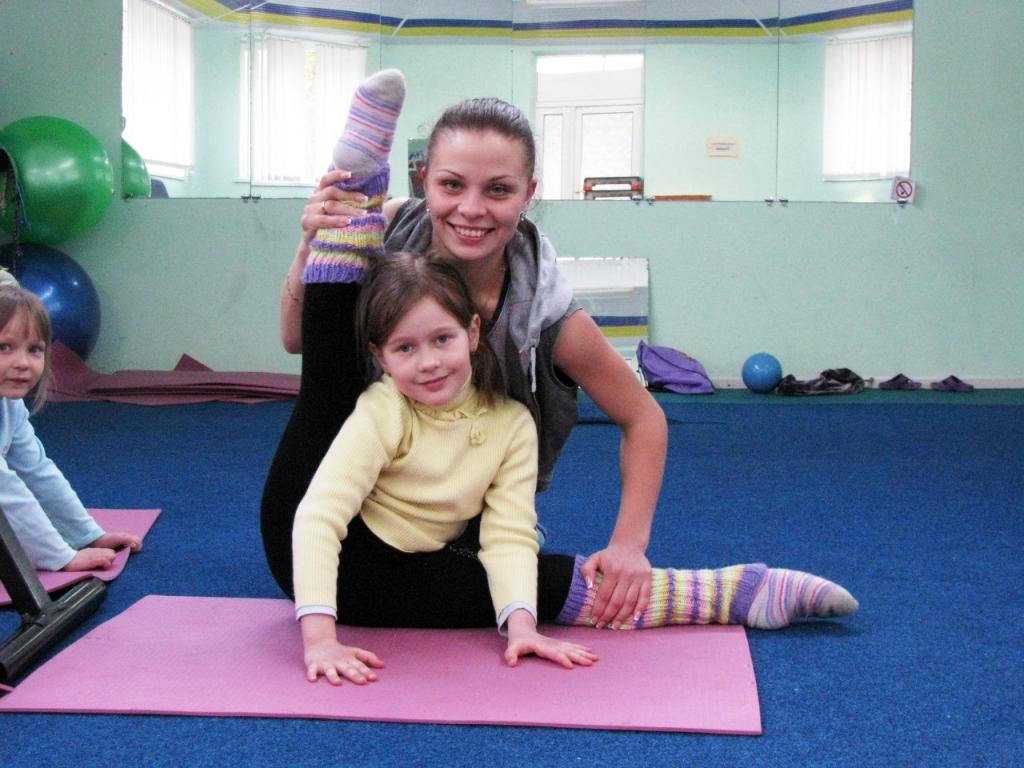 Любимое делоЯ всегда была милым и забавным, но очень активным ребенком, и (0) ___ время хотела двигаться: кидать мяч, бегать, прыгать. И (1) ___ родители поняли, что меня надо отправить на спорт. Папа, до того, как пошел на службу (2) ___ армию, был профессиональным горнолыжником. Но гор тут нет. Мама же (3) ___ в детстве гимнастикой. В нашем городе спортивная гимнастика сильная. Поэтому вопрос, на какой спорт меня отправить, мои родители обсуждали не долго.Сначала я (4) ___ хотела заниматься гимнастикой. Но когда я заглянула в зал, то увидела гимнасток в красивых костюмах. Они делали трюки сложнее и интереснее, (5) ___ в цирке. Мне безумно захотелось повторить то, (6) ___ делали девочки. Потом мои родители сказали, что не сомневались, что этот вид спорта (7) ___ понравится. Я попала под руководство очень профессионального тренера. Два (8) ___ спустя у меня уже были успехи, меня наградили золотой медалью. Я уже могла делать такие сложные трюки, (9) ___ даже пугали моих родителей. Но всё хорошо. В СМИ я недавно читала (10) ___ пловце с невероятным количеством наград, который установил несколько мировых рекордов. Это, конечно, здорово. Но, хотя я и очень (11) ___ гимнастику, я занимаюсь спортом для себя и не хочу тратить всё своё (12) ___ время на спорт. Тем более, если заниматься спортом профессионально, мне (13) ___ ехать в Москву и жить, тренироваться (14) ___ другими ребятами. А я не хочу лишиться общения с родителями и друзьями. Мы очень близки с (15) ___ подругой. Мы очень похожи внешне (некоторые думают, что мы близнецы), но хобби у нас разные. Алина очень любит иностранные (16) ___ и хочет стать послом. Она очень много занимается.В конце мне хочется добавить, что, если человек старается, и ему нравится, что он делает, он непременно достигнет высоких результатов.Любимое делоЯ всегда была милым и забавным, но очень активным ребенком, и все время хотела двигаться: кидать мяч, бегать, прыгать. И мои родители поняли, что меня надо отправить на спорт. Папа, до того, как пошел на службу в армию, был профессиональным горнолыжником. Но гор тут нет. Мама же занималась в детстве гимнастикой. В нашем городе спортивная гимнастика сильная. Поэтому вопрос, на какой спорт меня отправить, мои родители обсуждали не долго.Сначала я не хотела заниматься гимнастикой. Но когда я заглянула в зал, то увидела гимнасток в красивых костюмах. Они делали трюки сложнее и интереснее, чем в цирке. Мне безумно захотелось повторить то, что делали девочки. Потом мои родители сказали, что не сомневались, что этот вид спорта мне понравится. Я попала под руководство очень профессионального тренера. Два года спустя у меня уже были успехи, меня наградили золотой медалью. Я уже могла делать такие сложные трюки, которые даже пугали моих родителей. Но всё хорошо. В СМИ я недавно читала о пловце с невероятным количеством наград, который установил несколько мировых рекордов. Это, конечно, здорово. Но, хотя я и очень люблю гимнастику, я занимаюсь спортом для себя и не хочу тратить всё своё свободное время на спорт. Тем более, если заниматься спортом профессионально, мне надо ехать в Москву и жить, тренироваться с другими ребятами. А я не хочу лишиться общения с родителями и друзьями. Мы очень близки с моей подругой. Мы очень похожи внешне (некоторые думают, что мы близнецы), но хобби у нас разные. Алина очень любит иностранные языки и хочет стать послом. Она очень много занимается.В конце мне хочется добавить, что, если человек старается, и ему нравится, что он делает, он непременно достигнет высоких результатов.Verfasser der AufgabeSanara Zhoken KyzyErstelldatum14.2.2019TestmethodeSIKNiveaub1TestformatWord FormationThemenbereichInteressenOriginaltitelGeänderter TitelDateiname216_NaVa_ljubimoedelo_b1_SIK_WF_v1Quelle: (Text)privatQuelle: (Foto)http://otheredtimmi9.blogspot.com/2013/06/blog-post_2688.htmlWortzahl/Länge(min)250-350Versionan Schülern getestetErgebnis der Testungvon Muttersprachler korrigiertÜbung MA 200всё1мои2в3занималась4не5чем6что7мне8года/месяца9которые10о11люблю12свободное13надо/нужно14с15моей16языки0всё12345678910111213141516